ИНСТРУКЦИЯпо размещению работодателями сведений о ликвидации, сокращении численности Для того, чтобы подать сведения о принятии решения о ликвидации организации либо прекращении деятельности индивидуальным предпринимателем, сокращении численности или штата работников организации, индивидуального предпринимателя и возможном расторжении трудовых договоров работодателю необходимо зайти на Единую цифровую платформу в сфере занятости и трудовых отношений «Работа в России» (https://trudvsem.ru/). Подача отчетности работодателем предусмотретна только при условии входа через «Госуслуги».1 Авторизация работодателяНажмите «Войти»   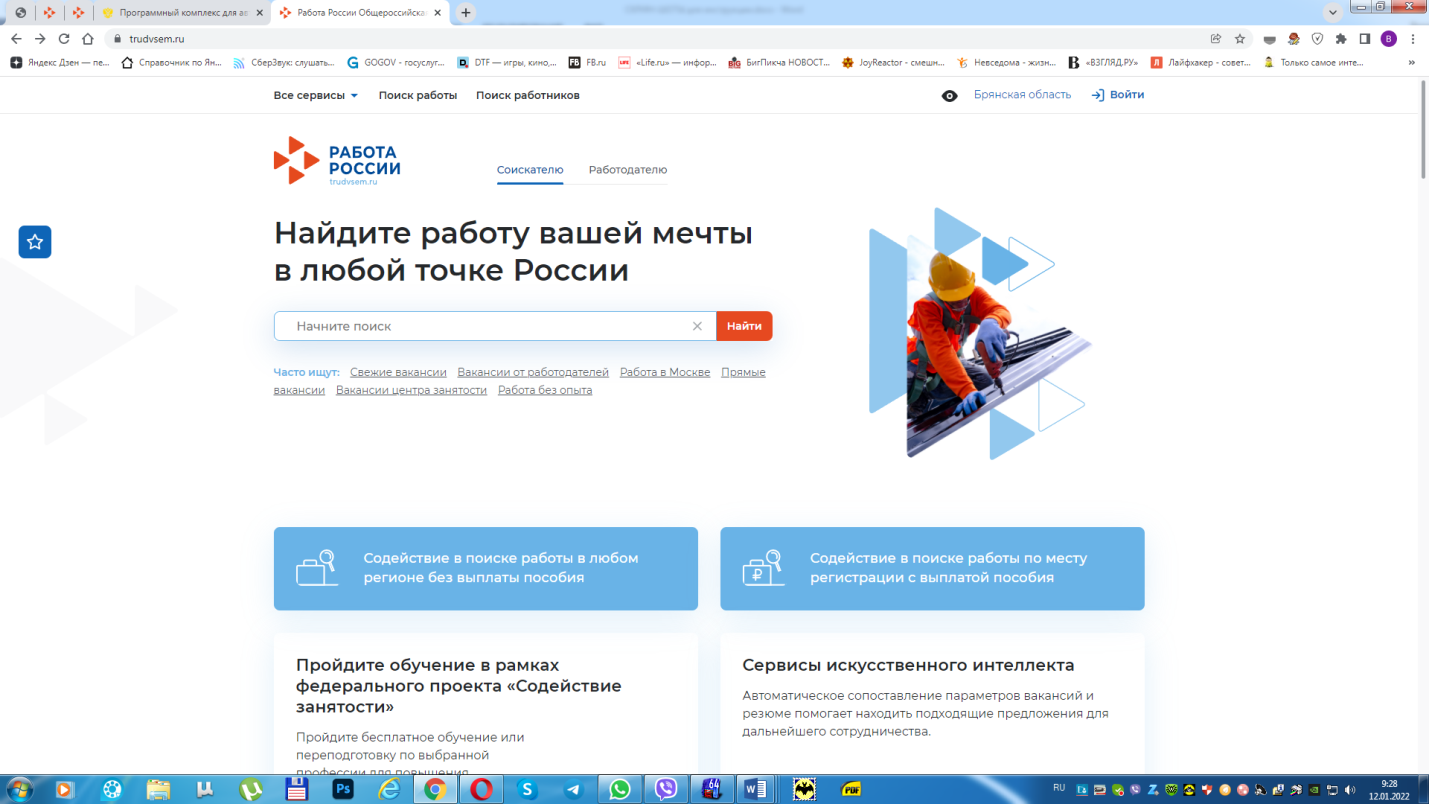 Нажмите «Войти» через портал «Госуслуги»   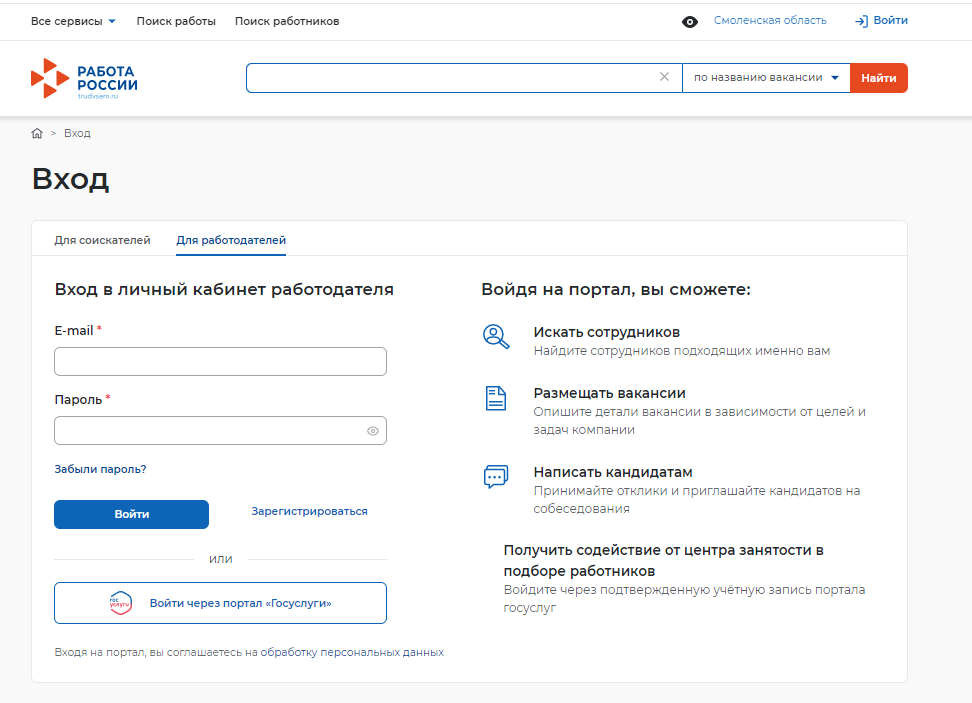 Введите логин и пароль от учетной записи Госуслугии нажмите «Войти»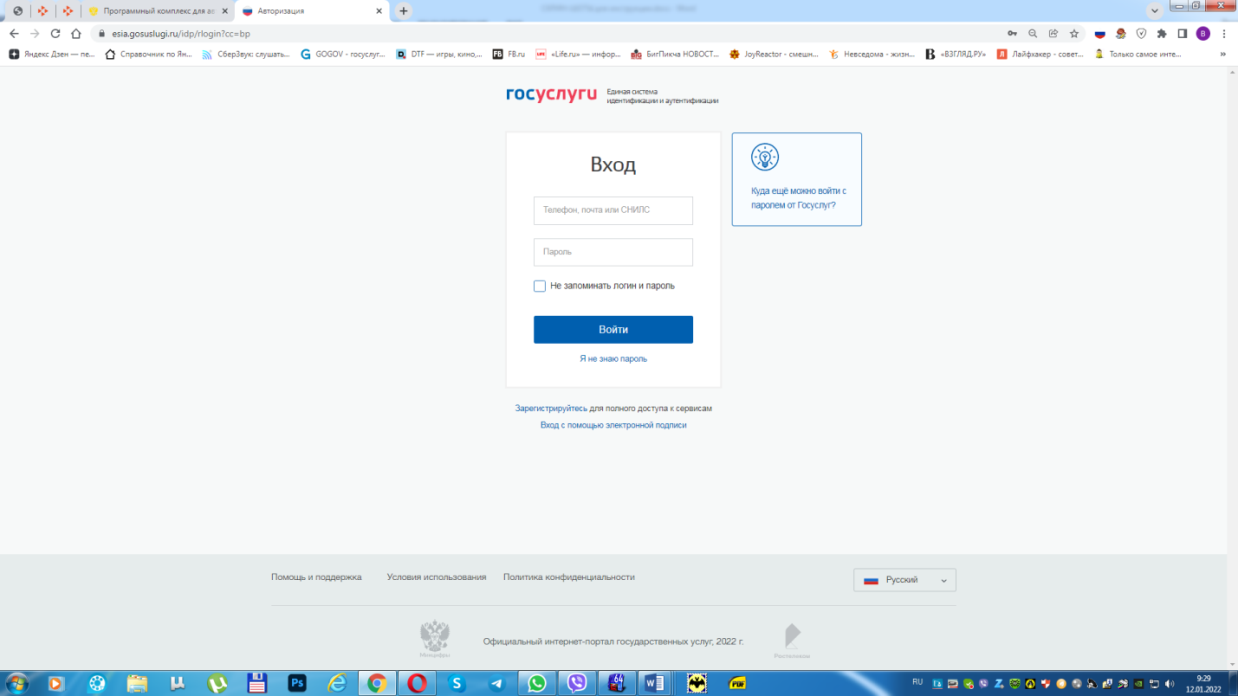 1.4 Чтобы зайти как работодатель выберите соответствующий указатель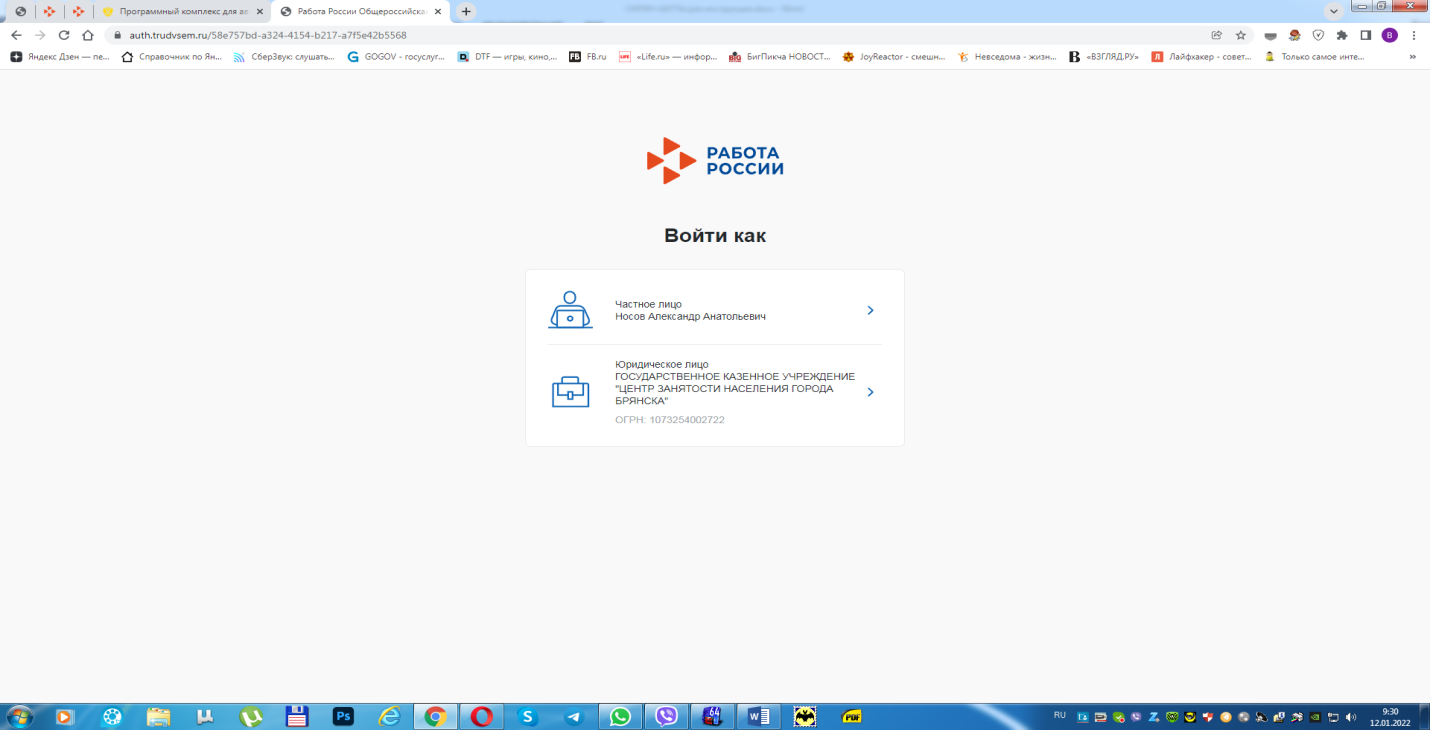 Вы попадаете на главную страницу личного кабинета работодателя.  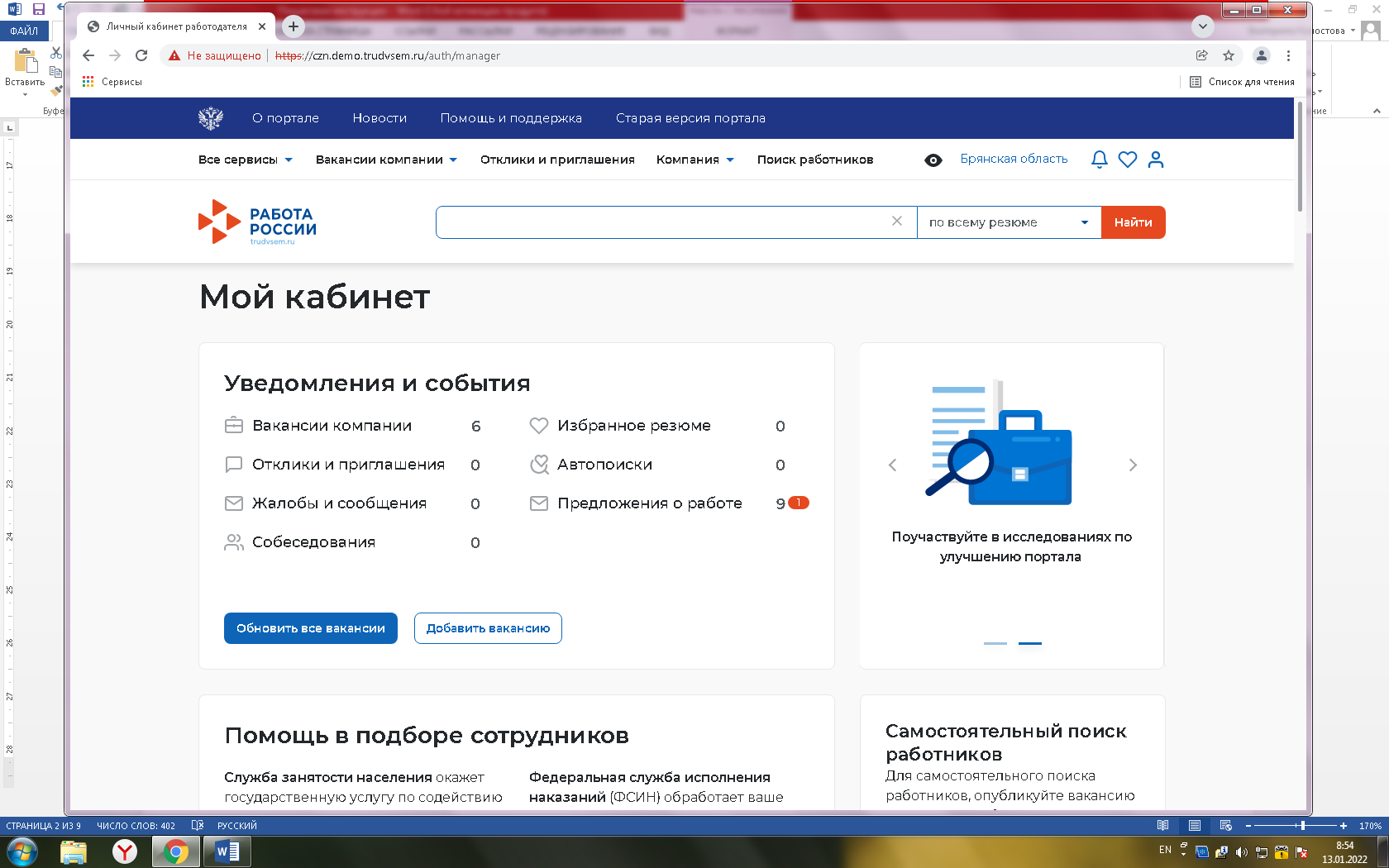 2. Подача отчетаНеобходимо в левом верхнем углу нажать кнопку Все сервисы и выбрать поле меню Заполнение отчетности.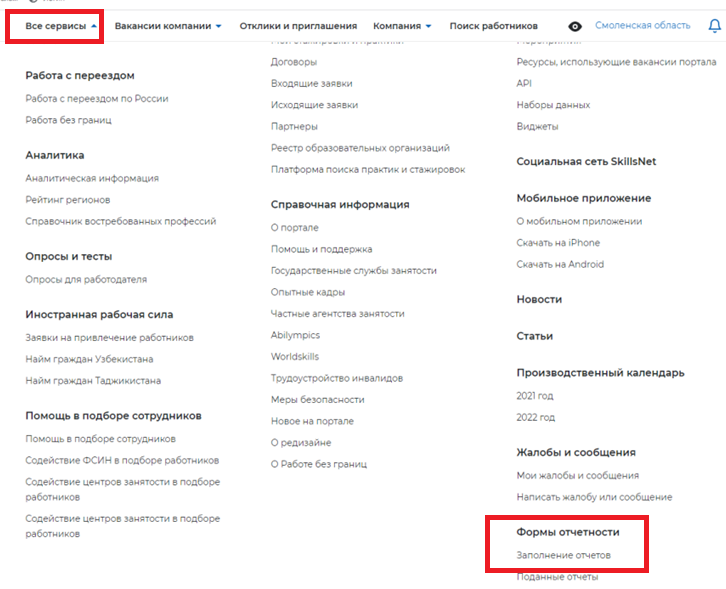 После этого нужно выбирать Сведения о ликвидации, сокращении численности и нажать кнопку Подать отчет.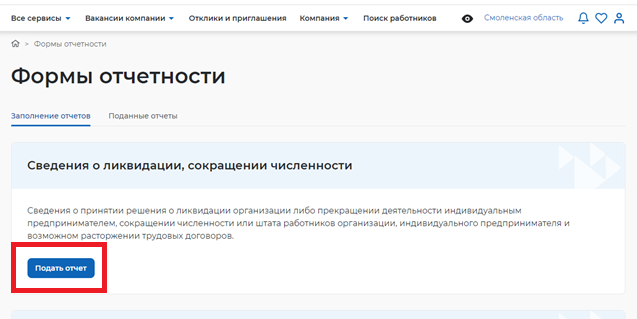 Перед Вами появится форма отчета. Некоторые поля формы будут уже заполнены из Вашего профиля «Госуслуг», остальные поля необходимо заполнить вручную. Поля помеченные красной звездочкой являются обязательными для заполнения,  отсутствие сведений в данных полях не позволит Вам отправить отчет. Во избежание отклонения и отправки на доработку отчета Службой занятости населения просьба максимально внимательно заполнять все имеющиеся поля.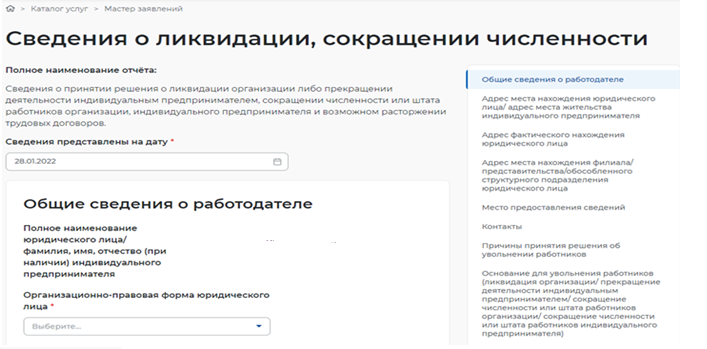 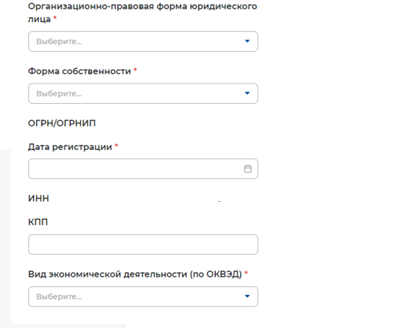 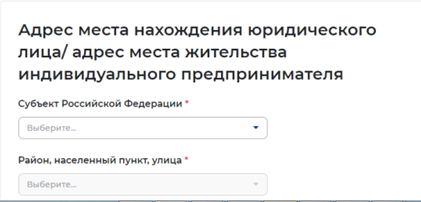 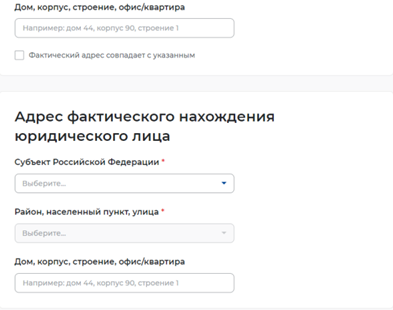 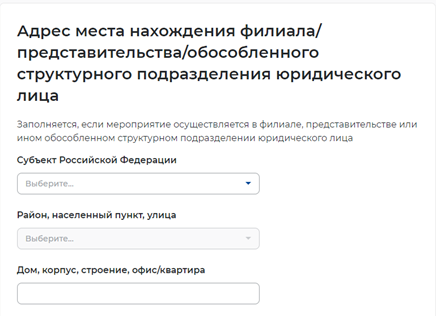 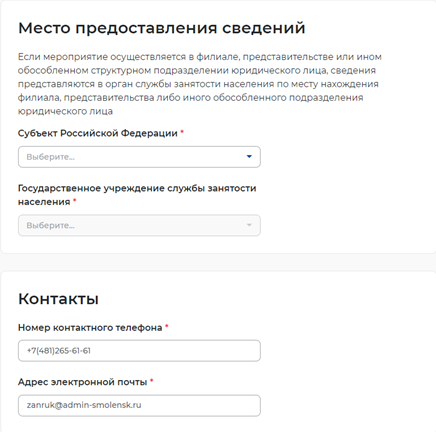 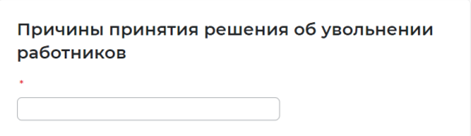 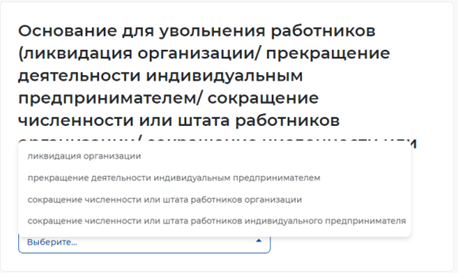 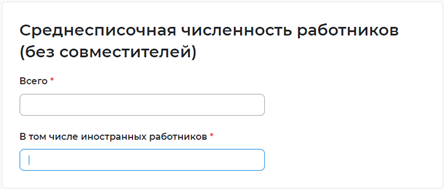 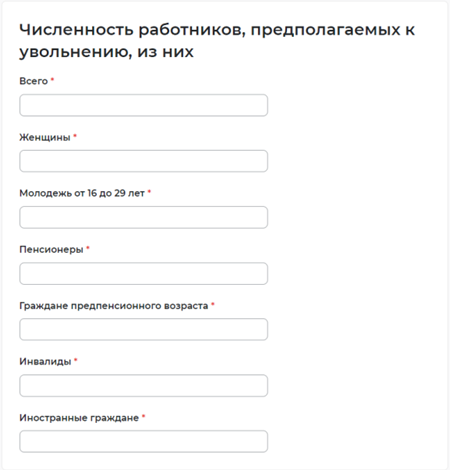 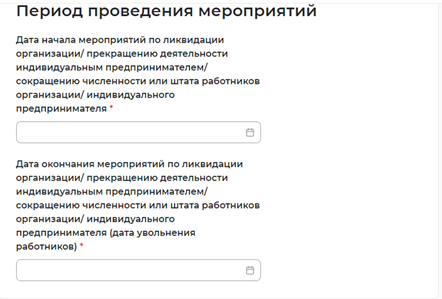 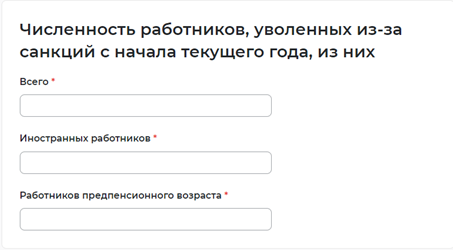 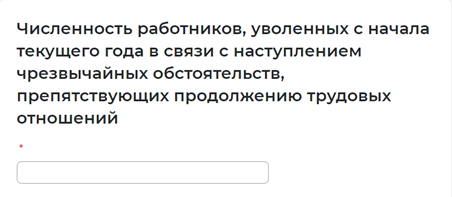 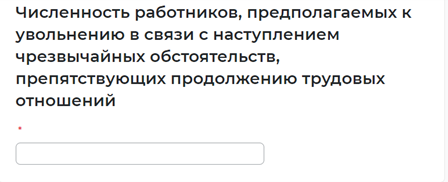 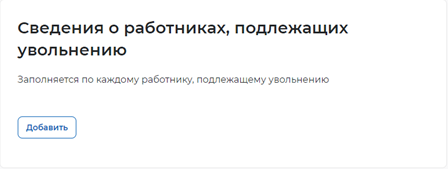 По кнопке Доватить необходимо внести информацию о каждом сотруднике подлежащем увольнению. (Сколько сотрудников подлежит увольнению, столько раз используюя кнопку Добавить вносите информацию о них).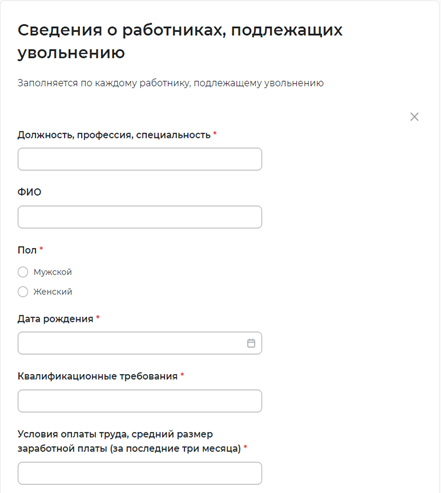 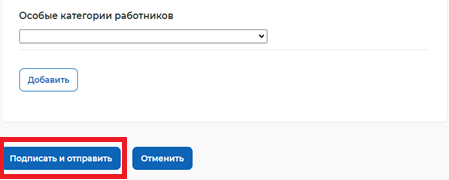 После заполнения сведений для отправки отчета необходимо нажать кнопку Подписать и отправить. 3. Дальнейшая работа с отчетомПросмотреть статус вашего отчета вы можете в левом верхнем углу нажать кнопку Все сервисы и выбрать поле меню Заполнение отчетности выбрать подпункт Поданные отчеты. 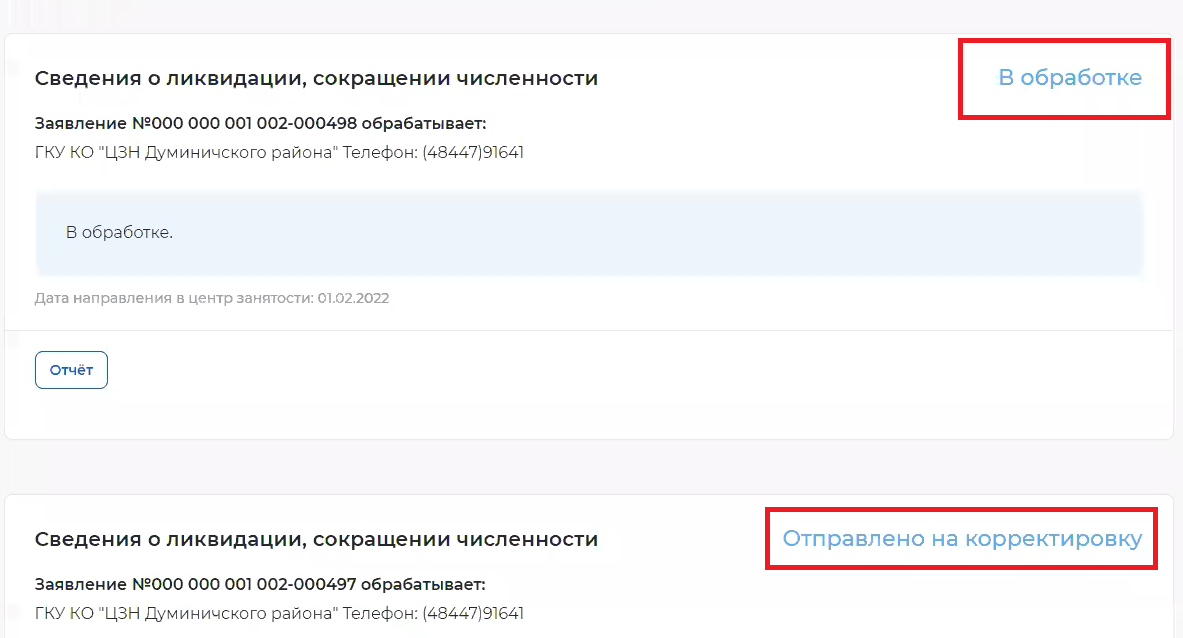 Статусы: В Обработке – ваш отчет находится в органах службы занятости населения на обработке;Отправлено на корректировку – сотрудник органов службы занятости вернул ваш отчет на корректировку. Нажав кнопку Отредактировать вы увидите Комментарий сотрудника ЦЗН и сможете внести необходимые поправки. И нижимаете Сохранить и подписать.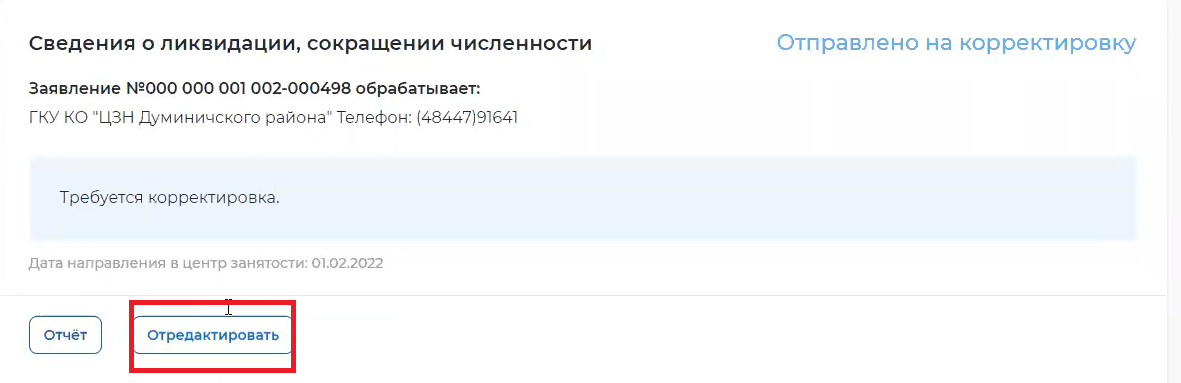 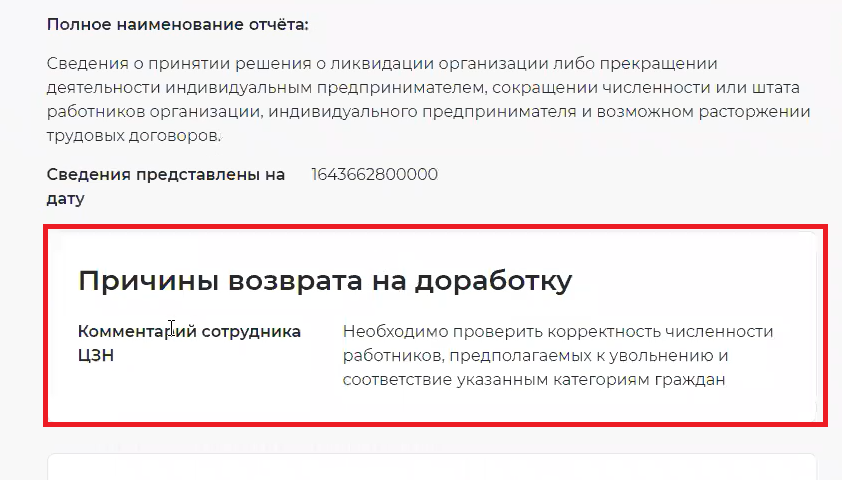 Принято – ЦЗН обработал и принял ваш отчет, работа с отчетом завершена.В случае возникновения вопросов Вы можете обратится за консультацией в любой Центр занятости (и его отделы) Смоленской области, а так же в Департамент государственной службы занятости населения Смоленской области.В случае возникновения вопросов Вы можете обратится за консультацией в любой Центр занятости (и его отделы) Смоленской области, а так же в Департамент государственной службы занятости населения Смоленской области.АДРЕСА И ТЕЛЕФОНЫ органов службы занятости Смоленской области:Наименование ЦЗНАдресТелефонСОГКУ «Центр занятости населения г.Смоленска»214004, г.Смоленск,Ново-Киевский пер., д.8(8-481-2)64-48-00;64-31-91отдел СОГКУ «ЦЗН г.Смоленска» в Краснинском районе216100, Смоленская обл.,  п.Красный,  ул.Советская, д.24(8-481-45) 4-13-33отдел СОГКУ «ЦЗН г.Смоленска» в Монастырщинском  р-не216130, Смоленская обл., п.Монастырщина, ул.Советская, д.37а(8-481-48) 4-07-96отдел СОГКУ «ЦЗН г.Смоленска» в Смоленском р-не214004, г.Смоленск,ул. Пригородная, д.4(8-481-2) 65-40-11СОГКУ «Центр занятости населения Вяземского р-на»215116, Смол. обл., г.Вязьма, ул.Социалистическая, д.1а(8-481-31) 6-25-87отдел СОГКУ «ЦЗН Вяземского района» в Новодугинском районе215240, Смоленская обл., с.Новодугино, ул.Советская, д.9(8-481-38) 2-16-71отдел СОГКУ «ЦЗН Вяземского района» в Сычевском районе215280,  Смоленская обл., г.Сычёвка,  ул. Б.Советская, д.8(8-481-30)  4-21-43отдел СОГКУ «ЦЗН Вяземского района» в Угранском районе215430 Смоленская обл., п.Угра, ул. Краснознаменная, д.18(8-481-37) 4-15-54СОГКУ «Центр занятости населения Гагаринского р-на»215010, Смоленская обл., г.Гагарин, ул.Солнцева, д.3(8-481-35) 3-10-60отдел СОГКУ «ЦЗН Гагаринского р-на» в Темкинском районе215350,  Смоленская обл., с.Темкино,  ул.Советская, д.26(8-481-36) 2-13-68СОГКУ «Центр занятости населения Починковского района»216450, Смоленская обл.,  г.Починок, ул.Урицкого, д.1(8-481-49) 4-25-04отдел СОГКУ «ЦЗН Починковского района» в Глинковском районе216320, Смоленская обл.,с.Глинка, ул.Ленина, д.17(8-481-65) 2-16-43отдел СОГКУ «ЦЗН Починковского района» в Ельнинском районе216330, Смоленская обл., г.Ельня, ул.Первомайская, д.20(8-481-46) 4-28-70отдел СОГКУ «ЦЗН Починковского района» в Хиславичском районе216620, Смоленская обл., п.Хиславичи, ул.Советская, д.30(8-481-40) 2-23-94СОГКУ «Центр занятости населения Рославльского района» 216500, Смоленская обл., г.Рославль,  ул.Глинки, д.21(8-481-34) 4-13-30отдел СОГКУ «ЦЗН Рославльского района»  в г.Десногорске216400, Смоленская обл., г.Десногорск,1 мкр., Торговый ц.(8-481-53) 7-33-95отдел СОГКУ «ЦЗН Рославльскогорайона»  в Ершичском районе216580, Смоленская обл., с.Ершичи, ул.Ленина, д.44 «б»(8-481-55) 2-15-95отдел СОГКУ «ЦЗН Рославльского района» в Шумячском районе216410, Смоленская обл., п.Шумячи, ул.Понятовская, д.7(8-481-33) 4-25-94СОГКУ «Центр занятости населения Сафоновского района»215500, Смоленская обл., г.Сафоново, ул.Энгельса, д.10(8-481-42) 2-05-02отдел СОГКУ «ЦЗН Сафоновского района» в Дорогобужском районе215750, п.Верхнеднепров-ский,ул.Химиков, д.1 (8-481-44) 5-16-88отдел СОГКУ«ЦЗН Сафоновского р-на» в Холм-Жирковском районе215650, Смоленская обл., п.Холм-Жирковский, ул.К.Маркса, д.3(8-481-39) 2-24-87СОГКУ «Центр занятости населения Руднянского района»216790, Смоленская обл.,г.Рудня, ул.Киреева, д.79(8-481-41) 4-12-42отдел СОГКУ «ЦЗН Руднянского района в Велижском р-не»216290, Смоленская обл.,г.Велиж ул.Советская д.10/2(8-481-32) 4-71-73отдел СОГКУ «ЦЗН Руднянского района в  Демидовском районе»216240, Смоленская обл., г.Демидов, ул.Мареевская, д.4а(8-481-47) 4-23-58СОГКУ «Центр занятости населения Ярцевского района»215800, Смоленская обл.,г.Ярцево, ул.Пугачева, д.6.(8-481-43) 7-26-12отдел СОГКУ «ЦЗН Ярцевского района» в Духовщинском районеКонсультпункт(п.Озёрный)216200,Смоленская обл., г.Духовщина ул.Советская, д.43/46216239, п.Озёрный,ул.Кольцевая, д.14(8-481-66) 4-24-64отдел СОГКУ «ЦЗН Ярцевского района» в  Кардымовском  районе215850, Смоленская обл.,п.Кардымово, ул.Победы, д.3(8-481-67) 4-17-81Департамент государственной службы занятости населения Смоленской области214000, г. Смоленск, ул. Воровского, д. 28(8-4812)38-61-12